Информация о нестационарных торговых объектах, размещенных на территории городского округа город Воронеж без разрешительной документации и подлежащих принудительному демонтажу в июле 2017 года№ п/пВладелец объектаВладелец объектаАдресный ориентирАдресный ориентирФотоматериалЖелезнодорожный районЖелезнодорожный районЖелезнодорожный районЖелезнодорожный районЖелезнодорожный районЖелезнодорожный район1Владелец не установленВладелец не установленул. Ленинградская, напротив д.1ул. Ленинградская, напротив д.1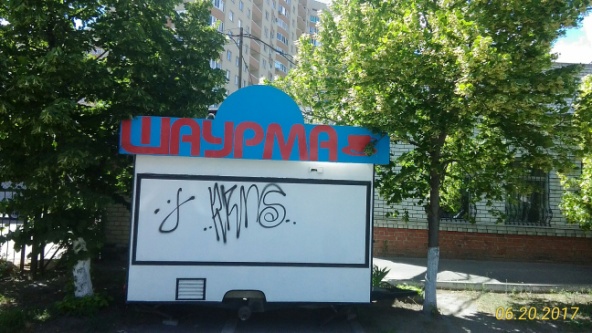 2ИП Брагина Г.Н.ИП Брагина Г.Н.пер. Павловский, 64а-64бпер. Павловский, 64а-64б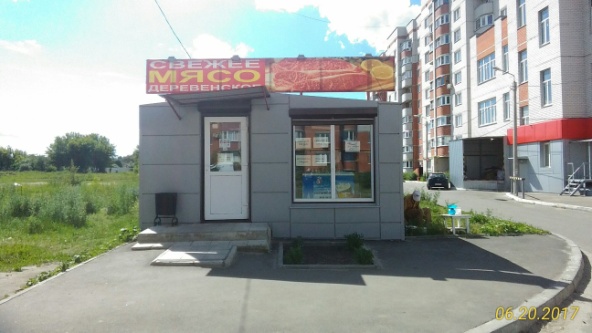 Коминтерновский районКоминтерновский районКоминтерновский районКоминтерновский районКоминтерновский районКоминтерновский район3Владелец не установленВладелец не установленул. Генерала Лизюкова, 65ул. Генерала Лизюкова, 65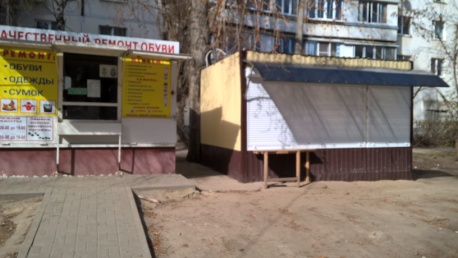 4Владелец не установленВладелец не установленул. Генерала Лизюкова, 65ул. Генерала Лизюкова, 65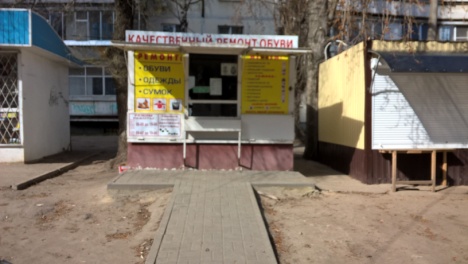 5Владелец не установленВладелец не установленул. Генерала Лизюкова, 65ул. Генерала Лизюкова, 65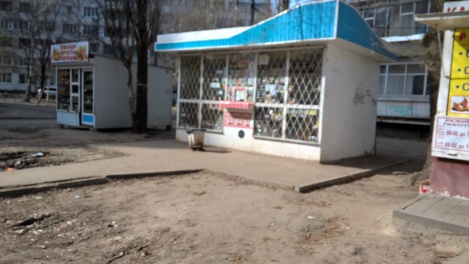 6Владелец не установленВладелец не установленул. Генерала Лизюкова, 65ул. Генерала Лизюкова, 65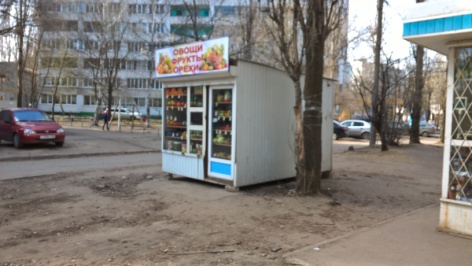 7Чибисова Ю.В.Чибисова Ю.В.ул. Хользунова, 100ул. Хользунова, 100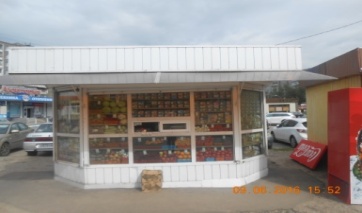 8Шастун Л.В.Шастун Л.В.ул. Хользунова. 100ул. Хользунова. 100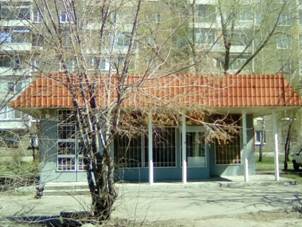 9Владелец не установленВладелец не установленул. Хользунова, 121ул. Хользунова, 121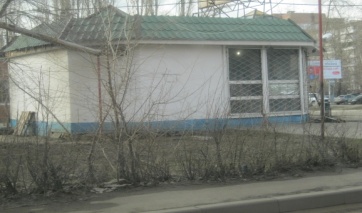 10Владелец не установленВладелец не установленул. Хользунова, 35ул. Хользунова, 35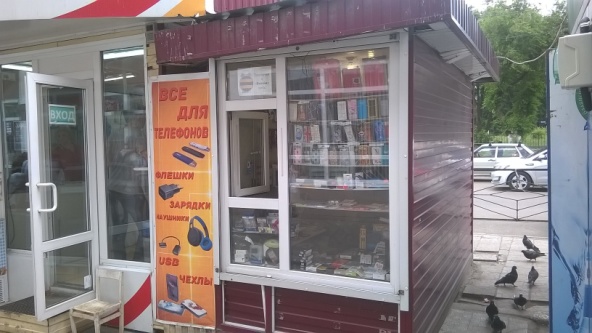 11Владелец не установленВладелец не установленул. Хользунова, 35ул. Хользунова, 35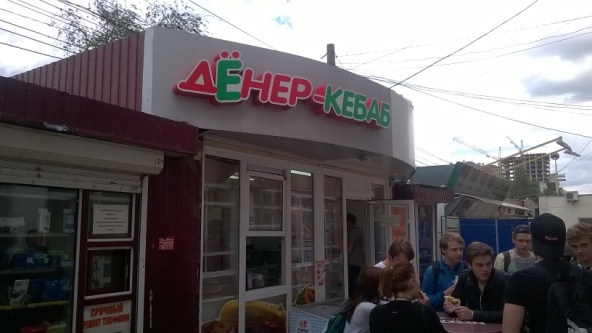 12Владелец не установленВладелец не установленул. Хользунова, 35ул. Хользунова, 35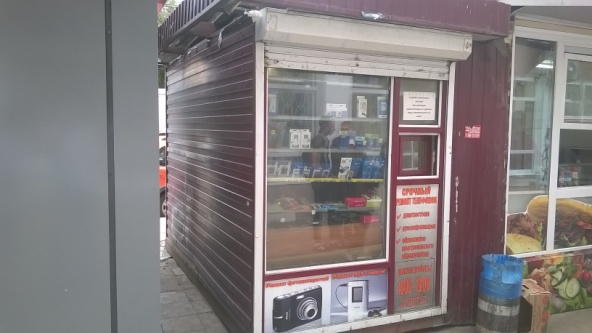 13ИП Романченко В.А.ИП Романченко В.А.ул. Хользунова, 35ул. Хользунова, 35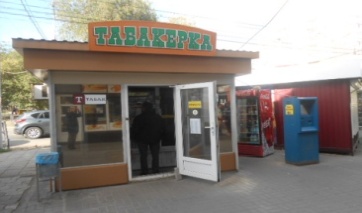 14ООО «Претория»ООО «Претория»ул. Хользунова, 35ул. Хользунова, 35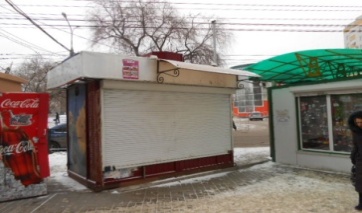 15Владелец не установленВладелец не установленул. Хользунова, 96ул. Хользунова, 96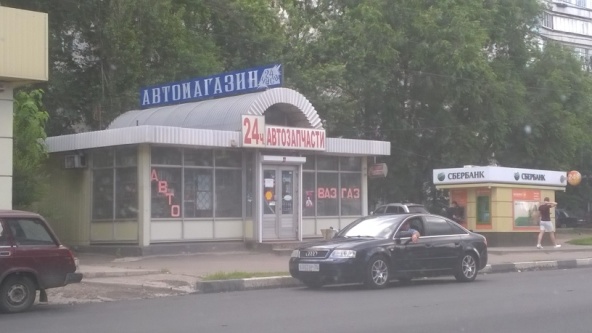 16Чибисов В.В.Чибисов В.В.ул. Хользунова, 44ул. Хользунова, 44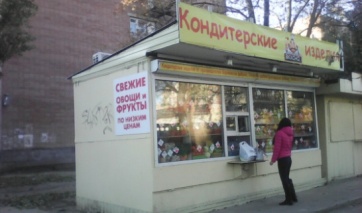 17Чибисова Ю.В.Чибисова Ю.В.ул. Хользунова, 60ул. Хользунова, 60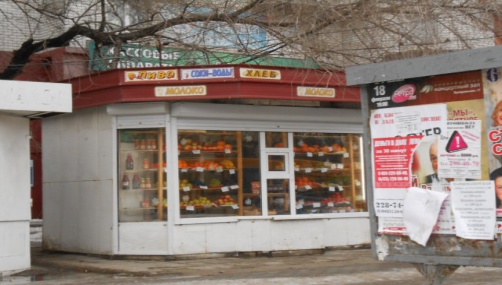 18АО "Робин Сдобин"АО "Робин Сдобин"ул. Солнечная, 31ул. Солнечная, 31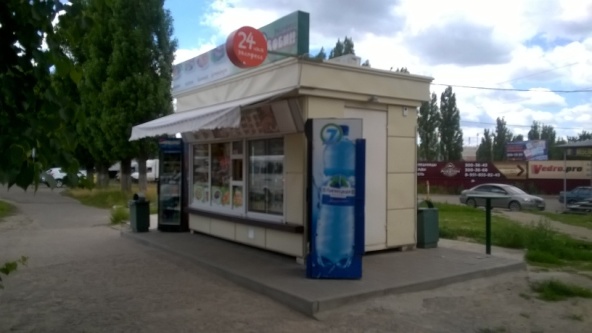 19ИП Романченко В.А.ИП Романченко В.А.проспект Труда-Московский пр-т, 7проспект Труда-Московский пр-т, 7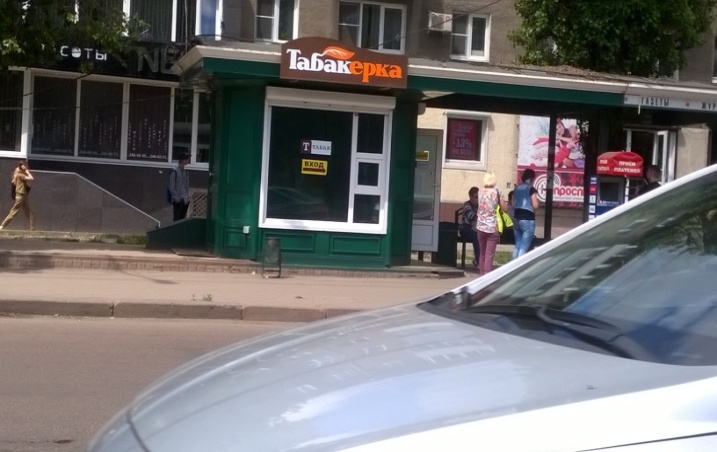 20Мирзоев А.А.Мирзоев А.А.ул. Урицкого, 90ул. Урицкого, 90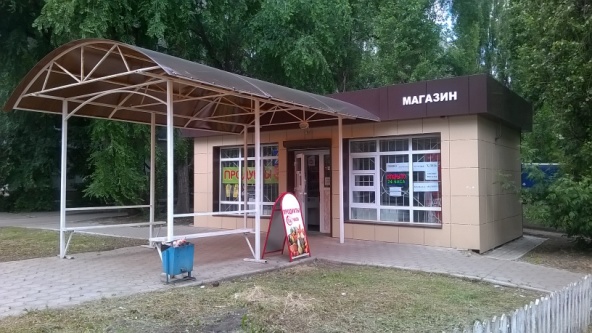 21Владелец не установленВладелец не установленул. 9 Января, 280ул. 9 Января, 280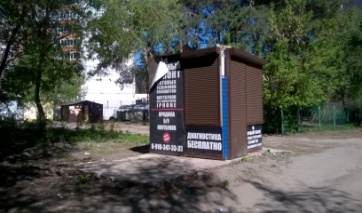 Левобережный районЛевобережный районЛевобережный районЛевобережный районЛевобережный районЛевобережный район22Сычева Е.С.Сычева Е.С.ул. Новосибирская, 58/8 (ул. Ростовская, 58/8)ул. Новосибирская, 58/8 (ул. Ростовская, 58/8)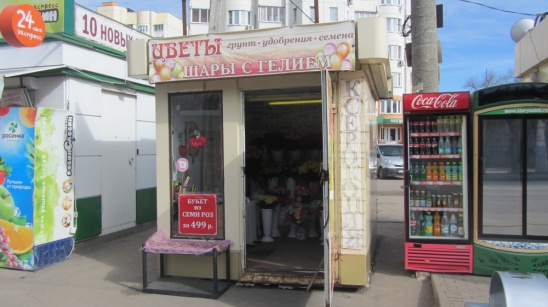 23Владелец не установленВладелец не установленул. Новосибирская, 59 ул. Новосибирская, 59 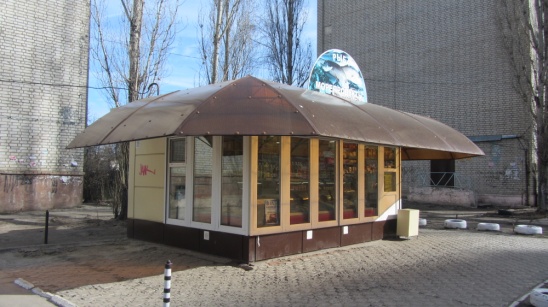 24АО "Робин Сдобин"АО "Робин Сдобин"ул. Новосибирская , 58/8ул. Новосибирская , 58/8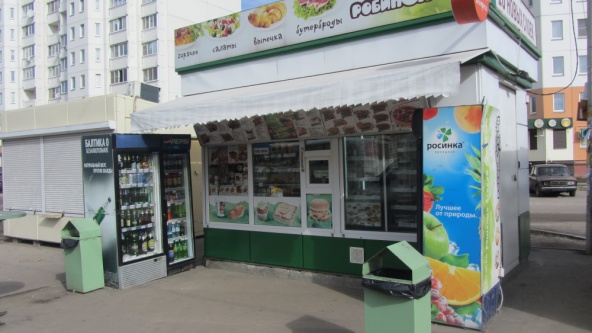 25ООО "Русское мороженое"ООО "Русское мороженое"ул. Новосибирская, 25/2ул. Новосибирская, 25/2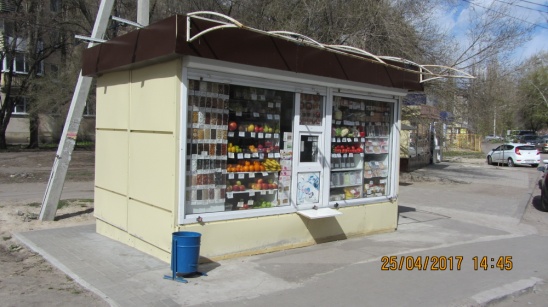 26ИП Белозерова С.В.ИП Белозерова С.В.ул. Новосибирская,  20ул. Новосибирская,  20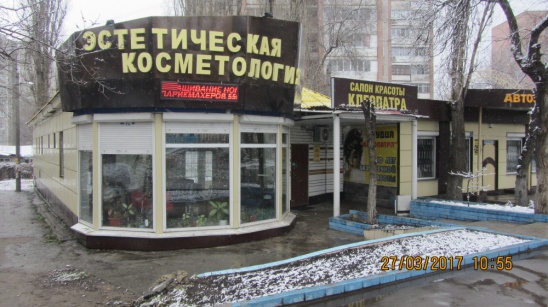 27АО "Робин Сдобин"АО "Робин Сдобин"ул. Новосибирская, 13 ул. Новосибирская, 13 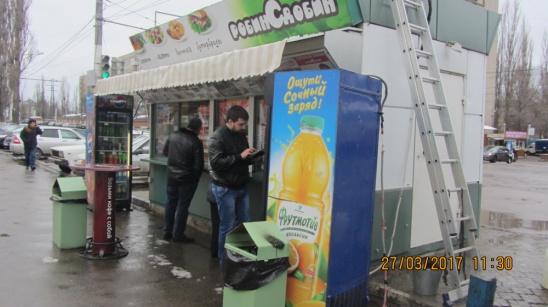 28ИП Маслов Е.В.ИП Маслов Е.В.ул. Новосибирская, 33ул. Новосибирская, 33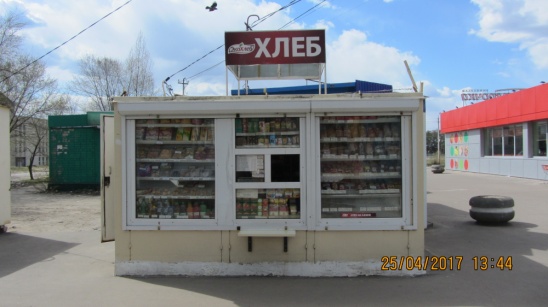 29Валуский В.И.Валуский В.И.ул. Новосибирская, 35ул. Новосибирская, 35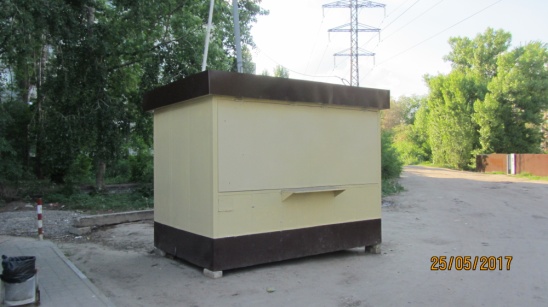 30Губарев В.Ю.Губарев В.Ю.ул. Чебышева, 3аул. Чебышева, 3а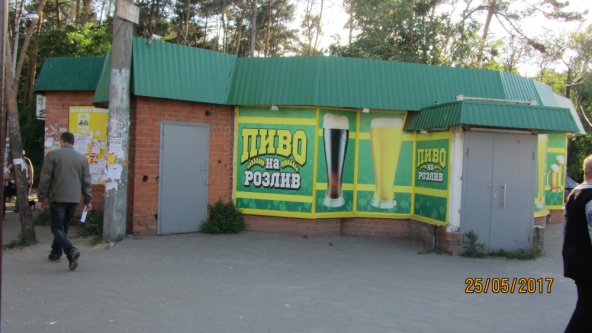 Ленинский районЛенинский районЛенинский районЛенинский районЛенинский районЛенинский район31ИП Несисеев С.В.ИП Несисеев С.В.ул. Чапаева, 132ул. Чапаева, 132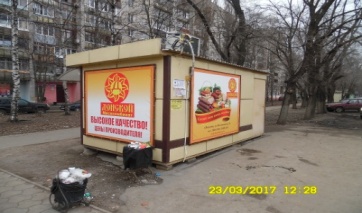 32ИП Алиев Р.А.о.ИП Алиев Р.А.о.ул. Чапаева, 125ул. Чапаева, 125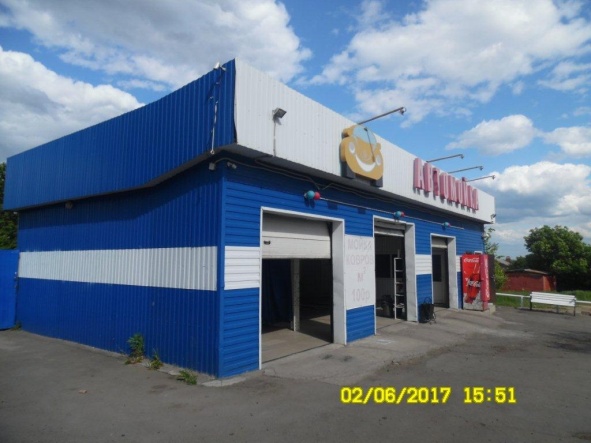 33Владелец не установленВладелец не установленул. Чапаева, 112ул. Чапаева, 112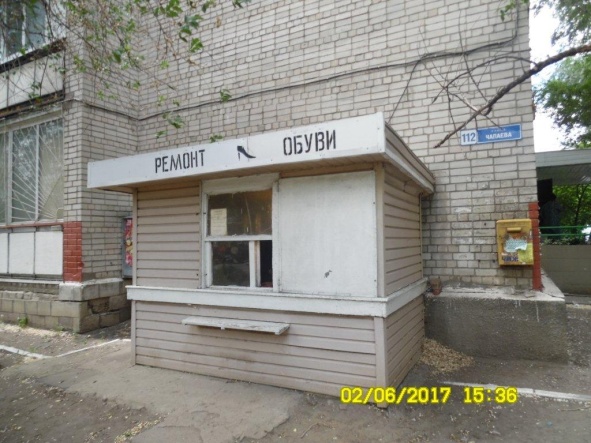 34Блинова Л.Н.Блинова Л.Н.ул. Чапаева, 31ул. Чапаева, 31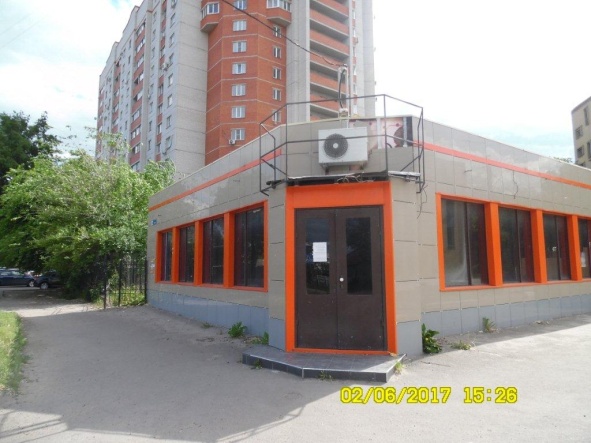 Советский районСоветский районСоветский районСоветский районСоветский районСоветский район35Владелец не установленУл. Героев Сибиряков, 67Ул. Героев Сибиряков, 67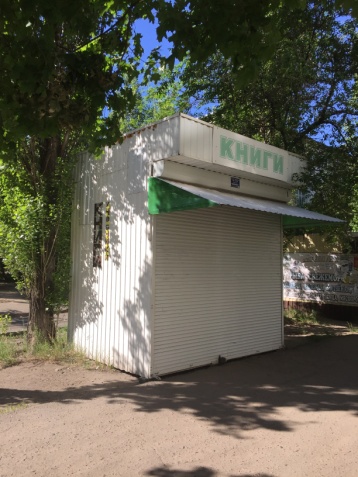 36Владелец не установленУл. Героев Сибиряков, 67Ул. Героев Сибиряков, 67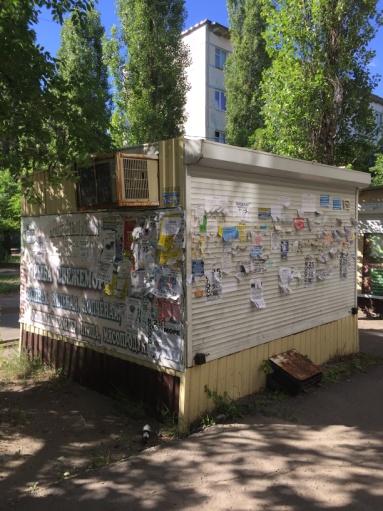 37Владелец не установленУл. Героев Сибиряков, 67Ул. Героев Сибиряков, 67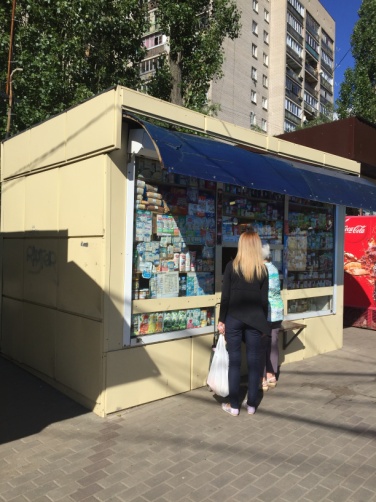 38ИП Пахомова Е.Н.ул. Героев Сибиряков, 53 ул. Героев Сибиряков, 53 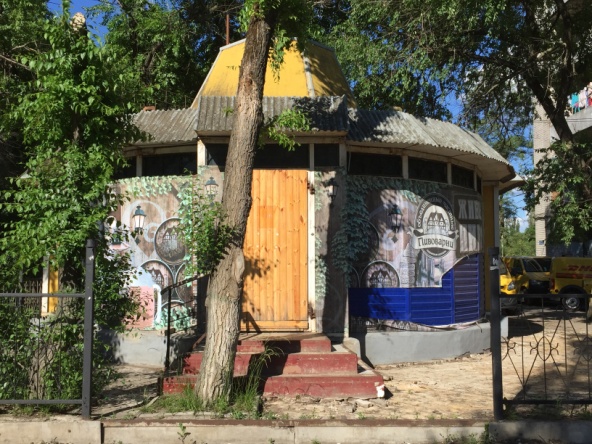 39ИП Костин П.И.ул. Героев Сибиряков, 7ул. Героев Сибиряков, 7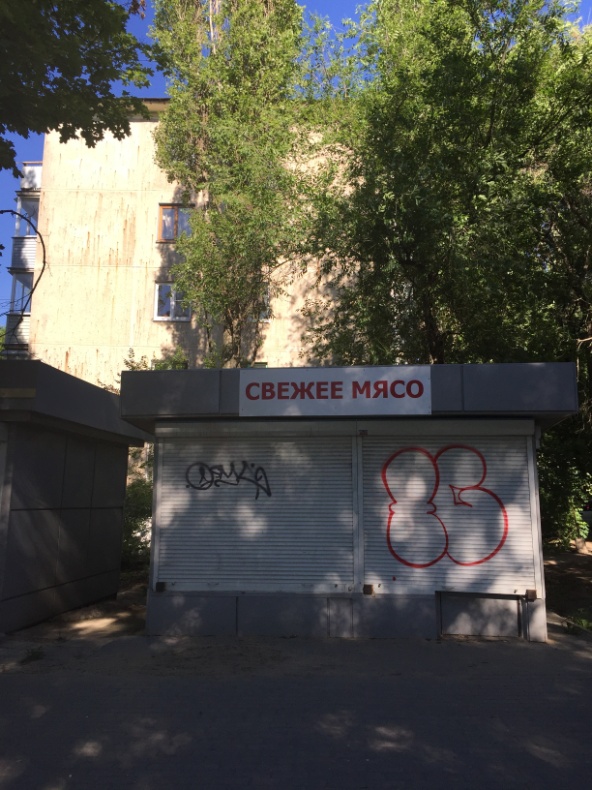 40ИП Нифталиев Ш.А.О.ул. Героев Сибиряков, 1ул. Героев Сибиряков, 1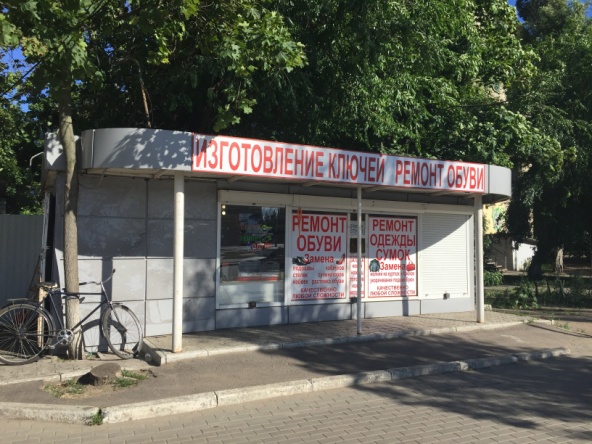 41Владелец не установленул. Героев Сибиряков, 73ул. Героев Сибиряков, 73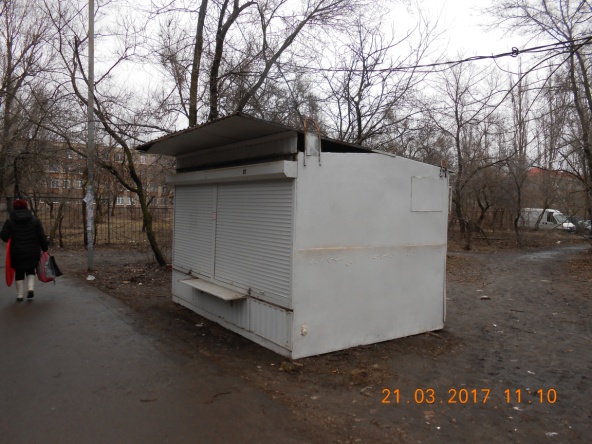 Центральный районЦентральный районЦентральный районЦентральный районЦентральный районЦентральный район42ООО "РП-Воронеж"ООО "РП-Воронеж"ул. Студенческая – ул. Комиссаржевской, 10аул. Студенческая – ул. Комиссаржевской, 10а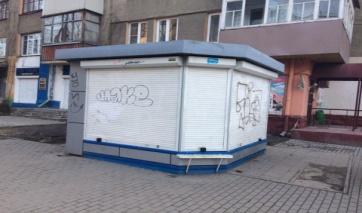 